ЧЕРКАСЬКА МІСЬКА РАДА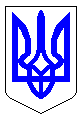 ЧЕРКАСЬКА МІСЬКА РАДАВИКОНАВЧИЙ КОМІТЕТРІШЕННЯВід 21.01.2021 № 30Про скасування рішення конкурсного комітету щодо результатів конкурсу за об’єктом конкурсу №7 (автобусний маршрут №8 «Центр – Вул. Сурікова»)Керуючись підпунктом 12 пункту «а» статті 30 Закону України «Про місцеве самоврядування в Україні», відповідно до статей 43, 44 Закону України «Про автомобільний транспорт», пунктів 49 Порядку проведення конкурсу з перевезення пасажирів на автобусному маршруті загального користування, затвердженого постановою Кабінету Міністрів України від 03.12.2008 № 1081, розглянувши протокол засідання конкурсного комітету по проведенню конкурсів на перевезення пасажирів від 28.12.2018 №4, враховуючи рішення Черкаської міської ради від 08.07.2020 №2-5958 «Про скасування рішення виконкому від 23.01.2019 №66 «Про недопущення до участі в конкурсі перевізника-претендента ПрАТ «Черкасиавтотранс» за об’єктом конкурсу №7», виконком міської радиВИРІШИВ:1. Скасувати рішення конкурсного комітету щодо результатів конкурсу за об’єктом конкурсу №7 (автобусний маршрут №8 «Центр – Вул. Сурікова») у зв’язку з порушенням статті 44 Закону України «Про автомобільний транспорт».2. Зобов’язати конкурсний комітет виконавчого комітету Черкаської міської ради для визначення переможця конкурсу з перевезення пасажирів на міських автобусних маршрутах у м. Черкаси упродовж місяці провести конкурс за об’єктом конкурсу №7, за раніше наданими перевізниками- претендентами документами.3. Контроль за виконанням рішення покласти на першого заступника міського голови з питань діяльності виконавчих органів ради Тищенка С.О.Міський голова                                                                                        А.В. Бондаренко